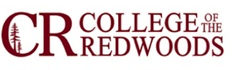 Friday, January 24, 2020Minutes of the Regular Meeting of the Curriculum Committee1:00 - 3:00 p.m.
Eureka: 7351 Tompkins Hill Road, SS 202
Del Norte: 883 W. Washington Boulevard, Room E2
ConferZoom: https://cccconfer.zoom.us/j/947088431Members Present: Sean Thomas, Justine Shaw, Jennifer Burlison, Chris Lancaster, Angelina Hill (Ex Officio), Courtney Loder (Ex Officio)Members Absent: Michael Dennis, Mike PetersonCall to OrderCurriculum Committee Chair, Sean Thomas, called the meeting to order at 1:05 p.m.2. Public Comment2.1 Members of the audience are invited to make comments regarding any subject appropriate to the Curriculum Committeenone.3. Approval of Minutes3.1 Approval of minutes from December 13, 2019   [M],   [2nd] Following discussion, the minutes were approved as written. 4. Action Items4.1 Course Revision, with DE: SWHS-1 Introduction to Social Work and Human Services (prev. SOC-34) – Philip Mancus   [M],   [2nd] Following discussion, the motion to approve was passed by the following roll call vote: Discussion:  Sean Thomas congratulated Philip Mancus and thanked him for all the hard work required to get every piece of this curriculum realignment on the same agenda. This proposals renumbers SOC-34 to SWHS-1; they will be equated.     [M],   [2nd] Following discussion, the motion to approve the Distance Education Addendum was passed by the following roll call vote: Discussion:  4.2 Course Revision, with DE: SWHS-2 Field Seminar in Social Work and Human Services (prev. SOC-38) – Philip Mancus   [M],   [2nd] Following discussion, the motion to approve was passed by the following roll call vote: Discussion:  This proposal renumbers SOC-38 to SWHS-2; they will be equated.    [M],   [2nd] Following discussion, the motion to approve the Pre- and Co-requisites was passed by the following roll call vote: Discussion:     [M],   [2nd] Following discussion, the motion to approve the Distance Education Addendum was passed by the following roll call vote: Discussion:  4.3 Course Revision: SWHS-42 Supervised Occupational Work Experience (prev. SOC-42) – Philip Mancus   [M],   [2nd] Following discussion, the motion to approve was passed by the following roll call vote: Discussion:  This proposal renumbers SOC-42 to SWHS-42; they will be equated.    [M],   [2nd] Following discussion, the motion to approve the Pre- and Co-requisites was passed by the following roll call vote: Discussion:  4.4 New Program: Social Work & Human Services A.S. Degree – Philip Mancus   [M],   [2nd] Following discussion, the motion to approve was passed by the following roll call vote: Discussion:  Philip Mancus explained that he initially expected to use the TMC for the ADT is Social Work, but found that it did not prepare students adequately HSU's Social Work program, where >90% of our students go when transferring from a human services-related program at CR. Because the majority transfer to HSU, it was decided to create a new local AS degree designed specifically toward transfer to HSU's Social Work program. Jennifer Burlison commented that the language in the catalog description could lead students to believe this is a transfer degree when it isn't, and that the degree requirements don't account for general transfer requirements outside of major prep (e.g., Golden Four, GE). Following discussion, the proposal was tabled to allow for further discussion of how the transfer claims are communicated. It will return to a future agenda.    [M],   [2nd] to table Item 4.4. Following discussion, the motion to approve was passed by the following roll call vote: Discussion:  4.5 Modified Program: Addiction Studies Cert. of Achievement – Philip Mancus   [M],   [2nd] Following discussion, the motion to approve was passed by the following roll call vote: Discussion:  Program requirements updated to reflect the renumbering of SOC-34, 38, and 42 to SWHS-1, 2, and 42. No other changes. 4.6 Modified Program: Liberal Arts: Behavioral & Social Sciences A.A. Degree – Philip Mancus   [M],   [2nd] Following discussion, the motion to approve was passed by the following roll call vote: Discussion:  Program requirements updated to reflect the renumbering of SOC-34, 38, and 42 to SWHS-1, 2, and 42. No other changes.4.7 Modified Program: Agriculture, General A.S. Degree – Franz Rulofson   [M],   [2nd] Following discussion, the motion to approve was passed by the following roll call vote: Discussion:  4.8 Course Revision: CIS-98 PC Computer Repair and Maintenance – Dan Calderwood   [M],   [2nd] Following discussion, the motion to table was passed by the following roll call vote: Discussion:  Tabled due to lack of faculty representation. 4.9 New Course: BUS-11 Finite Math for Business and Economics – Chris Gaines, Michael Dennis   [M],   [2nd] Following discussion, the motion to table was passed by the following roll call vote: Discussion:  Tabled at author's request prior to meeting.4.10 Course Deactivation: ART-99A Museums and Galleries of California – Cindy Hooper   [M],   [2nd] Following discussion, the motion to approve was passed by the following roll call vote: Discussion:  4.11 Course Deactivation: ART-22 Techniques in Watercolor – Cindy Hooper   [M],   [2nd] Following discussion, the motion to approve was passed by the following roll call vote: Discussion:  4.12 Course Deactivation: ART-77 Professional Practices and Entrepreneurship in the Visual Arts – Shannon Sullivan   [M],   [2nd] Following discussion, the motion to approve was passed by the following roll call vote: Discussion:  Shannon Sullivan explained that CLOs and description have been adjusted to be more inclusive of students pursuing the Graphic Design certificate (still pending approval at the Chancellor's Office).4.13 Course Revision, with DE: ART-1A Art History - Pre-History to Gothic – Cindy Hooper   [M],   [2nd] Following discussion, the motion to approve was passed by the following roll call vote: Discussion:     [M],   [2nd] Following discussion, the motion to renew CR GE Area C was passed by the following roll call vote: Discussion:     [M],   [2nd] Following discussion, the motion to approve the Distance Education Addendum was passed by the following roll call vote: Discussion:  4.14 Course Revision: BIOL-2 Microbiology – Diqui LaPenta   [M],   [2nd] Following discussion, the motion to approve was passed by the following roll call vote: Discussion:     [M],   [2nd] Following discussion, the motion to approve the Pre- and Co-requisites was passed by the following roll call vote: Discussion:  4.15 Course Revision: BIOL-3 Fundamental Cell Biology – Diqui LaPenta   [M],   [2nd] Following discussion, the motion to approve was passed by the following roll call vote: Discussion:     [M],   [2nd] Following discussion, the motion to renew CR GE Area A was passed by the following roll call vote: Discussion:     [M],   [2nd] Following discussion, the motion to approve the Prerequisite was passed by the following roll call vote: Discussion:  4.16 Course Revision, with DE: COMM-8 Intercultural Communication – Lisa Sayles, Chris Lancaster   [M],   [2nd] Following discussion, the motion to approve was passed by the following roll call vote: Discussion:  Lisa Sayles explained that this revision reflects discussion with the Chair of HSU's Communication Department, who taught this course at CR this fall. The timing was serendipitous to the curriculum cycle, and Lisa is grateful for her valuable input.    [M],   [2nd] Following discussion, the motion to renew CR GE Area B was passed by the following roll call vote: Discussion:     [M],   [2nd] Following discussion, the motion to approve the Distance Education Addendum was passed by the following roll call vote: Discussion:  Lisa explained that this DE revision removes the requirement for a proctored exam, which felt more necessary five years ago when DE practices felt more uncertain. Instructors still retain the option to give a proctored exam if they wish.  4.17 New Program: Personal Trainer Cert. of Recognition – Marla Gleave   [M],   [2nd] Following discussion, the motion to approve was passed by the following roll call vote: Discussion:  Marla Gleave explained that the courses required for this Certificate of Recognition will be helpful to students transferring to HSU's Kinesiology/training program, and students will be  prepared/eligible to take the personal trainer certification exam upon completion.  4.18 Course Revision: PE-15 Women’s Self Defense – Marla Gleave   [M],   [2nd] Following discussion, the motion to approve was passed by the following roll call vote: Discussion:  Marla explained that Counseling & Advising have asked for clearer guidance about differentiating PE14 from PE15. This revision attempts to make it clear that this course includes in depth discussion about sexual violence.Justine Shaw observed that the course is title Women's Self Defense, but the description states that all genders are welcome. Has the PE dept considered a more inclusive course title?Marla Gleave agreed that a more inclusive title would be good, but would need to confer with the associate faculty who teach this course before making a final decision. Marla then requested that the proposal be tabled to allow for this discussion.     [M],   [2nd] Following discussion, the motion to table item 4.18 was passed by the following roll call vote: Discussion:     [M],   [2nd] Following discussion, the motion to consider items 4.19 – 21, AND 24-29 as a batch was passed by the following roll call vote: Discussion:  4.19 Course Revision: PE-48 Intercollegiate Sand Volleyball – Marla Gleave4.20 Course Revision: PE-49 Intercollegiate Soccer - Men – Marla Gleave4.21 Course Revision: PE-50 Intercollegiate Baseball – Marla Gleave4.24 Course Revision: PE-53 Intercollegiate Cross Country – Marla Gleave4.25 Course Revision: PE-54 Intercollegiate Football – Marla Gleave4.26 Course Revision: PE-56 Intercollegiate Fastpitch Softball – Marla Gleave4.27 Course Revision: PE-57 Intercollegiate Track and Field – Marla Gleave4.28 Course Revision: PE-58 Intercollegiate Volleyball – Marla Gleave4.29 Course Revision: PE-59 Intercollegiate Women's Soccer – Marla Gleave   [M],   [2nd] Following discussion, the motion to approve items 4.19 – 4.21, AND 4.24 – 4.29 as a batch was passed by the following roll call vote: Discussion:  Marla Gleave explained that these revisions better reflect the total hours that students spend in intercollegiate sports. All courses increasing from 2 to 3 units. 4.22 Course Revision: PE-51 Intercollegiate Basketball - Women – Marla Gleave   [M],   [2nd] Following discussion, the motion to approve was passed by the following roll call vote: Discussion:  Marla Gleave explained that the units and repeatability for the intercollegiate basketball courses have been adjusted to accommodate a season that spans two semesters. Each course will be 1.5 units (for a total of 3 units per season). 4.23 Course Revision: PE-52 Intercollegiate Basketball - Men – Marla Gleave   [M],   [2nd] Following discussion, the motion to approve was passed by the following roll call vote: Discussion:  Marla Gleave explained that the units and repeatability for the intercollegiate basketball courses have been adjusted to accommodate a season that spans two semesters. Each course will be 1.5 units (for a total of 3 units per season). 5. Announcements and Open Forum7. Adjournment    [M],   [2nd]  Public Notice - Nondiscrimination: College of the Redwoods does not discriminate on the basis of ethnicity, religion, age, gender, sexual orientation, color or disability in any of its programs or activities. College of the Redwoods is committed to providing reasonable accommodations for persons with disabilities. Upon request this publication will be made available in alternate formats. Please contact Courtney Loder at courtney-loder@redwoods.edu.BurlisonDennisGillLancasterPetersonShawY-YY-YBurlisonDennisGillLancasterPetersonShawY-YY-YBurlisonDennisGillLancasterPetersonShawY-YY-YBurlisonDennisGillLancasterPetersonShawY-YY-YBurlisonDennisGillLancasterPetersonShawY-YY-YBurlisonDennisGillLancasterPetersonShawY-YY-YBurlisonDennisGillLancasterPetersonShawY-YY-YBurlisonDennisGillLancasterPetersonShaw--BurlisonDennisGillLancasterPetersonShawY-YY-YBurlisonDennisGillLancasterPetersonShawY-YY-YBurlisonDennisGillLancasterPetersonShawY-YY-YBurlisonDennisGillLancasterPetersonShawY-YY-YBurlisonDennisGillLancasterPetersonShawY-YY-YBurlisonDennisGillLancasterPetersonShawY-YY-YBurlisonDennisGillLancasterPetersonShawY-YY-YBurlisonDennisGillLancasterPetersonShawY-YY-YBurlisonDennisGillLancasterPetersonShawY-YY-YBurlisonDennisGillLancasterPetersonShawY-YY-YBurlisonDennisGillLancasterPetersonShawY-YY-YBurlisonDennisGillLancasterPetersonShawY-YY-YBurlisonDennisGillLancasterPetersonShawY-YY-YBurlisonDennisGillLancasterPetersonShawY-YY-YBurlisonDennisGillLancasterPetersonShawY-YY-YBurlisonDennisGillLancasterPetersonShawY-YY-YBurlisonDennisGillLancasterPetersonShawY-YY-YBurlisonDennisGillLancasterPetersonShawY-YY-YBurlisonDennisGillLancasterPetersonShawY-YY-YBurlisonDennisGillLancasterPetersonShawY-YY-YBurlisonDennisGillLancasterPetersonShawY-YY-YBurlisonDennisGillLancasterPetersonShaw--BurlisonDennisGillLancasterPetersonShawY-YY-YBurlisonDennisGillLancasterPetersonShawY-YY-YBurlisonDennisGillLancasterPetersonShawY-YY-YBurlisonDennisGillLancasterPetersonShawY-YY-YBurlisonDennisGillLancasterPetersonShawY-YY-Y